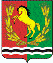 АДМИНИСТРАЦИЯМУНИЦИПАЛЬНОГО ОБРАЗОВАНИЯ МОЧЕГАЕВСКИЙ  СЕЛЬСОВЕТАСЕКЕЕВСКОГО РАЙОНА  ОРЕНБУРГСКОЙ ОБЛАСТИПОСТАНОВЛЕНИЕ24.04.2019                                   село Мочегай                                        № 15-п                                      Об утверждении Положения о порядке и условиях предоставления в аренду имущества, находящегося в собственности МО Мочегаевский  сельсовет Асекеевского района Оренбургской области, включенного в перечень имущества МО Мочегаевский  сельсовет Асекеевского района Оренбургской области, свободного от прав третьих лиц (за исключением права хозяйственного ведения, права оперативного управления, а также имущественных прав субъектов малого и среднего предпринимательства), в целях предоставления во владение и (или) в пользование на долгосрочной основе (в том числе по льготным ставкам арендной платы) субъектам малого и среднего предпринимательства и организациям, образующим инфраструктуру поддержки субъектов малого и среднего предпринимательства.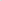             В соответствии с Федеральными законами от 6 октября 2003 года № 131-ФЗ «Об общих принципах организации местного самоуправления в Российской Федерации», от 26 июля 2006 года № 135-ФЗ «О защите конкуренции», от 24 июля 2007 года № 209-ФЗ «О развитии малого и среднего предпринимательства в Российской Федерации», приказом Федеральной антимонопольной службы Российской Федерации от 10 февраля 2010 года № 67 «О порядке проведения конкурсов или аукционов на право заключения договоров аренды, договоров безвозмездного пользования, договоров доверительного управления имуществом, иных договоров, предусматривающих переход прав в отношении государственного или муниципального имущества, и перечня видов имущества, в отношении которого заключение указанных договоров может осуществляться путем проведения торгов в форме конкурса» (далее — приказ № 67), Уставом муниципального образования Мочегаевский  сельсовет в целях содействия развитию субъектов малого и среднего предпринимательства на территории МО Мочегаевский сельсовет Асекеевского района Оренбургской области постановляет:1. Утвердить Положение о порядке и условиях предоставления в аренду имущества, находящегося в собственности МО Мочегаевский сельсовет Асекеевского района, включенного в перечень имущества МО Мочегаевский сельсовет Асекеевского района, свободного от прав третьих лиц (за исключением права хозяйственного ведения, права оперативного управления, а также имущественных прав субъектов малого и среднего предпринимательства), в целях предоставления во владение и (или) в пользование на долгосрочной основе (в том числе по льготным ставкам арендной платы) субъектам малого и среднего предпринимательства и организациям, образующим инфраструктуру поддержки субъектов малого и среднего предпринимательства.2. Контроль за выполнением настоящего решения оставляю за собой.          3. Постановление вступает в силу после его официального (опубликования) обнародования.Глава муниципального образования                                      Ю.Е.ПереседовРазослано: в дело, прокурору района, администрации района.  Приложение к постановлению №15-п от 24.04.2019                                 Положениео порядке и условиях предоставления в аренду имущества, находящегося в собственности МО Мочегаевский сельсовет Асекеевского района Оренбургской области, включенного в перечень имущества МО Мочегаевскийсельсовет Асекеевского района Оренбургской области, свободного от прав третьих лиц (за исключением права хозяйственного ведения, права оперативного управления, а также имущественных прав субъектов малого и среднего предпринимательства), в целях предоставления во владение и (или) в пользование на долгосрочной основе (в том числе по льготным ставкам арендной платы) субъектам малого и среднего предпринимательства и организациям, образующим инфраструктуру поддержки субъектов малого и среднего предпринимательства.1. Общие положения Настоящее Положение устанавливает порядок и условия передачи в аренду муниципального имущества МО Мочегаевский  сельсовет Асекеевского района Оренбургской области, включенного в перечень имущества МО Мочегаевский сельсовет Асекеевского района Оренбургской области, свободного от прав третьих лиц (за исключением права хозяйственного ведения, права оперативного управления, а также имущественных прав субъектов малого и среднего предпринимательства), в целях предоставления во владение и (или) в пользование на долгосрочной основе (в том числе по льготным ставкам арендной платы) субъектам малого и среднего предпринимательства и организациям, образующим инфраструктуру поддержки субъектов малого и среднего предпринимательства (далее ' перечень, субъект МСП, организация).Настоящее положение не распространяется на земельные участки, включенные в перечень.Порядок и условия предоставления земельных участков, включенных в перечень, устанавливаются в соответствии с гражданским законодательством и земельным законодательством.      2.Положение разработано в соответствии с Гражданским кодексом Российской Федерации, Федеральным законом от 24 июля 2007 года № 209ФЗ «О развитии малого и среднего предпринимательства в Российской Федерации» (далее — закон N2 209-ФЗ), Федеральным законом от 26 июля 2006 года № 135-ФЗ «О защите конкуренции» (далее -закон 135-ФЗ), приказом Федеральной антимонопольной службы Российской Федерации от 10 февраля 2010 года № 67 «О порядке проведения конкурсов или аукционов на право заключения договоров аренды, договоров безвозмездного пользования, договоров доверительного управления имуществом, иных договоров, предусматривающих переход прав в отношении государственного или муниципального имущества, и перечня видов имущества, в отношении которого заключение указанных договоров может осуществляться путем проведения торгов в форме конкурса» (далее — приказ № 67). Арендаторами имущества, включенного в перечень, могут быть: Субъекты малого и среднего предпринимательства, категории которых установлены статьей 4 закона № 209-ФЗ;Организации, образующие инфраструктуру поддержки субъектов малого и среднего предпринимательства, внесенные в Единый государственный реестр юридических лиц и соответствующие требованиям, установленным статьей 15 закона 209-ФЗ.Претендентами на право аренды имущества, включенного в перечень, являются лица, отнесенные к субъектам малого и среднего предпринимательства либо в едином реестре организаций, образующих инфраструктуру поддержки субъектов малого и среднего предпринимательства, размещенном на официальном сайте Федеральной налоговой службы и акционерного общества «Федеральная корпорация по развитию малого и среднего предпринимательства» соответственно. 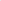 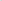 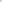 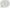  4. Имущество, включенное в Перечень, не может быть предоставлено в аренду субъектам МСП, перечисленным в пункте З статьи 14 закона                № 209-ФЗ и в случаях, установленных пунктом 5 статьи 14 закона № 209-ФЗ.5. Срок, на который заключаются договора в отношении имущества, включенного в Перечень, должен составлять не менее чем пять лет. Срок договора может быть уменьшен на основании поданного до заключения такого договора заявления лица, приобретающего права владения и (или) пользования.6. В отношении имущества, включенного в Перечень, использование которого требует проведение ремонта или реконструкции, возможно заключение договора аренды на срок от 10 лет с условием осуществления ремонта или реконструкции лицом, приобретающим права владения и (или) пользования таким имуществом, и возможностью зачета понесенных расходов в счет арендной платы.7. Имущество, включенное в Перечень, предоставляется в аренду по результатам торгов (конкурса или аукциона) на право заключения договора аренды имущества казны МО Мочегаевский сельсовет Асекеевского района Оренбургской области, за исключением случаев, установленных законом № 135-ФЗ. 8. Стороной по договору аренды имущества, включенного в Перечень, а также организаторами торгов на право заключения договора аренды являются:в отношении имущества казны МО Мочегаевский сельсовет Асекеевского района Оренбургской области комитет по управлению муниципальным имуществом и земельными ресурсами администрации района (далее-комитет); в отношении имущества.       ΙΙ. Порядок предоставления имущества в аренду субъектам МСП. 9. В аренду предоставляются следующие объекты муниципального имущества МО Мочегаевский сельсовет Асекеевского района Оренбургской области, включенные в Перечень:незанятые (не используемые правообладателями объекты недвижимого имущества); высвобождаемые арендаторами в связи с окончанием срока действия или расторжения договора аренды в соответствии с действующим законодательством и планируемые правообладателями к дальнейшей сдаче в аренду.10. Объект имущества, включенный в Перечень, предоставляется в аренду: 10.1. Без проведения торгов, в порядке и случаях, предусмотренных законом N2 135-ФЗ, в том числе в результате рассмотрения комитетом поступившей заявки о передаче имущества в аренду в порядке предоставления муниципальной преференции:с предварительного согласия антимонопольного органа в соответствии с частью 1 статьи 19 закона N2 135-ФЗ; по согласованию с комитетом в рамках имущественной поддержки в соответствии с пунктом 4 части З статьи 19 закона № 135 ФЗ для предоставления в аренду муниципального имущества субъектам МСП и организациям, осуществляющим социально значимые и приоритетные виды деятельности.социально значимые и приоритетные виды деятельности устанавливаются администрацией муниципального образования МО Мочегаевский сельсовет Асекеевский район  Оренбургской области10.2. В иных случаях посредством проведения торгов на право заключения договора аренды.При проведении торгов на право заключения договора аренды имущества, включенного в Перечень, к участию в данных торгах допускаются только субъекты МСП и организации, отвечающие условиям, установленным законом № 209-ФЗ.11. Согласование предоставления в аренду субъектам МСП имущества, включенного в Перечень, и заключение договоров аренды осуществляется в соответствии с законодательством Российской Федерации, Оренбургской области в порядке, утвержденном администрацией МО Мочегаевский  сельсовет Асекеевского района Оренбургской области. 12. Основаниями для отказа в заключении (согласовании заключения) договора аренды являются:отсутствие сведений о потенциальном арендаторе МСП в едином реестре субъектов малого и среднего предпринимательства; непризнание субъекта МСП победителем торгов на право заключения договора аренды; наличие второй заявки на тот же объект имущества от иного субъекта МСП, поступившей в т:ечении 10 дней с даты регистрации первой заявки; несоответствии вида (видов) деятельности субъекта МСП приоритетным и социально значимым видом деятельности, утвержденным нормативным правовым актом администрации МО Мочегаевский сельсовет Асекеевского района Оренбургской области; установление факта проведения ликвидации победителя либо участника торгов — юридического лица или принятия арбитражным судом решения о признании юридического лица, индивидуального предпринимателя банкротом и об открытии конкурсного производства; приостановление деятельности лица в порядке, предусмотренном Кодексом Российской Федерации об административных правонарушениях; предоставление лицом заведомо ложных сведений, содержащихся в документах, предусмотренных пунктом 52 Правил, утвержденных приказом № 67.12. Заключенный сторонами договор аренды муниципального имущества является основанием для заключения арендатором договоров на оказание коммунальных, эксплуатационных и прочих услуг, необходимых для содержания принятого в аренду имущества.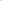 ΙΙΙ. Условия предоставления имущества в аренду  14. Размер арендной платы в случае заключения договора аренды без проведения торгов и размер начальной (минимальной) арендной платы для целей проведения торгов на право заключения договора аренды устанавливается в размере не менее рыночного размера арендной платы, определенного в соответствии с законодательством, регулирующим оценочную деятельность в Российской Федерации.Размер арендной платы по договорам аренды имущества, включенного в Перечень, изменяется ежегодно в одностороннем порядке, но не ранее чем через год после его заключения, на размер инфляции, определяемого исходя из максимального уровня инфляции (индекса потребительских цен), устанавливаемого в рамках прогноза социально-экономического развития Оренбургской области  15. При расчете арендной платы по договорам аренды к расчетным ставкам арендной платы применяется корректирующий понижающий коэффициент, значение которого устанавливается нормативным правовым актом администрации МО Мочегаевский  сельсовет Асекеевского района Оренбургской области .Понижающий коэффициент при расчете годовой величины арендной платы для субъектов МСП применяется в случае, если муниципальное имущество арендуется исключительно (непосредственно) для осуществления приоритетного и социально значимого вида деятельности.    16. В случае использования субъектом МСП арендуемого имущества не по целевому назначению комитет совместно с правообладателем объекта муниципального имущества принимает меры для расторжения договора аренды в установленном порядке.IV. Заключительные положения.17. Вопросы передачи в аренду муниципального имущества, включенного в Перечень, не оговоренные настоящим Положением, регулируются действующим законодательством Российской Федерации и Оренбургской области.